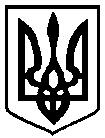 УКРАЇНАЧЕРНІГІВСЬКА  МІСЬКА  РАДАВИКОНАВЧИЙ КОМІТЕТ Р І Ш Е Н Н Я28 грудня 2018 року 	м. Чернігів	№ 672Про скасування надання одноразової матеріальної допомоги при народженні дитиниКеруючись підпунктом 1 пункту “а” частини першої статті 34 Закону України “Про місцеве самоврядування в Україні”, відповідно до Програми підтримки народжуваності у місті Чернігові на 2017-2022 роки зі змінами (№ 27/VII-6, №35/VII-15), затвердженої рішенням Чернігівської міської ради від 21.09.2017 року № 23/VII - 3, у зв’язку з закінченням бюджетного року, виконавчий комітет міської ради  вирішив:1.	Скасувати надання одноразової матеріальної допомоги при народженні дитини мешканцям м. Чернігова, яким будо виділено одноразову матеріальну допомогу рішенням виконавчого комітету Чернігівської міської ради № 620 від 03.12.2018 року та які не з’явились для її отримання, згідно з додатком до цього рішення.2.	Відділу обліку та звітності міської ради (Дедущенко Н. М.) та фінансовому управлінню Чернігівської міської ради (Лисенко О. Ю.) здійснити корегування проведених видатків.3.	Контроль за виконанням цього рішення покласти на заступника міського голови Ломако О. А.Міський голова	В. А. АтрошенкоСекретар міської ради	М. П. Черненок